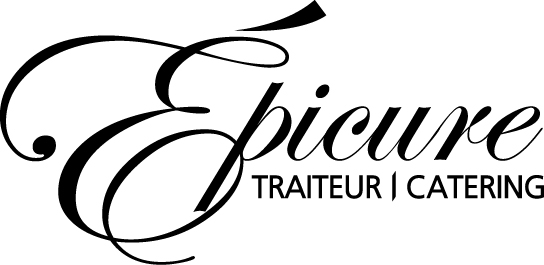 2022 Chef at home packageFounded in 2007, Epicure Catering is a fine dining caterer that specialises in corporate and private events. Our commitment to make each of these a success has enabled us to quickly build a strong reputation in the Outaouais and Ottawa region.Focusing on quality of service and food as well as a rich and polished presentation, Epicure Catering is a must experience in the region.We are proud to say that all our products are freshly produced in our professional kitchens upon request. No additives are used in our sauces, soups or any other dishes. Our pastry Chef prepares only the finest selection of homemade desserts. In doing so, we are able to offer menus that meet all of our clients’ expectations and we can also compensate for any dietary restriction. Offering a tasty and elegant cuisine while staying healthy is our goal.**Minimum of 10 guest for the Chef at Home package. ** Prices may vary for packages of less than the minimum requirements. Services offered:Menu conception by our experienced Chefs Vegetarian and gluten free options available Room set up (upon request)Equipment rental Cocktail menu (see our website for selections)        http://traiteurepicure.ca/menus-2/cocktails/?lang=enAll our packages includes: Cutlery (plates and utensils)Glasses (water glasses and wine glasses)Employees (servers and chefs / cooks)• 	Black tablecloths and cloth napkins • 	Delivery (within our delivery zone)Not included in the packages:Taxes
• 	Service fee (15%)
• 	Specialized equipment rental fees
• 	Extras (champagne or beer glasses, dance floor, marquee, bar, etc.)
• 	Fee for cocktail staff and late-night mealsAdditional fees may apply if more than 12 guestsPlease make sure that your stove is available and that you can provide space in your refrigerator.

**Note that we must leave with all our equipment at the end of the meal. It is best to use your own wine glasses and cups for coffee if possible so that we can leave quietly without interrupting your evening. **Plated service menu100$/person for a four-course meal including amuse-bouche, coffee, tea and/or infusions **Price based on 8 guests. Prices subject to change if number more or less guests. **Composition:Amuse-boucheSoup or saladMain courseDessert and coffee/tea/infusion↓ Choice among the following ↓Amuse-boucheGreek salad skewers 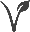 Smoked salmon salsa and avocado mousseTerrine of foie gras, onion confit, crab apple jelly on brioche breadLime and ginger marinated shrimpsVegetarian sushi +SoupsOrange crécy  
Cream of potato soup, bacon, Dijon and white cheddar cheese
Pumpkin cream with maple fragrance, butter crouton 
Cream of three mushrooms, roasted garlic and herbs ORSaladsMesclun salad with goat cheese crumble, caramelized balsamic figs and sweet pecan nutsGreen salad with crispy vegetables and Champagne vinaigretteArugula and spinach salad served with pears, cranberries and blue cheese Wildberry salad with mango served with a raspberry vinaigrette ↓ Customize your menu ↓DessertsGrand Marnier and orange flower crème brûléeLemon and meringue tartlet
Chocolate raspberry Baladin 
Homemade Tarte Tatin, sugar cream and red fruit coulisSpeciality StandsSushi, Tacos, French pastries, etc...Requires a Chef during service.  Additional charges may apply.* Canapés variety can change with the seasons.* Vegetarian and gluten free option available on request.* Many other options also available upon demand.* Add 6$ to 8$ per person for an additional service (main course are not included)You can also choose to add some bites before your mealCocktail→ A Please note minimum order of 2 dozen per item is necessary ←Cold ($24/dz)Verrines ($24/dz)Hot ($24/dz)Sliders (5$/each)MainsSaucesSidesBeef tenderloin, Angus certified + 8$DijonRoasted garlic potato puréeRoasted chicken supremeMarchantGratin dauphinoisPork tenderloin in red wine                 +   Port                    +Fingerling potatoesDuck leg confit + 3$OrangePilaf riceGrilled Atlantic salmon pavéMushroomJasmin rice*Seafood (price according to the market)Three peppersSeasonal vegetablesVegetarian ravioli Cognac and maple syrupEpicure Sushi Assortment (vegetarian option available), minimum of 72hrs noticeBrie cheese, figs and pecans crostiniFine herb infused goat cheese, caramelized figs with balsamic vinegar in cupTerrine of foie gras, onion confit, crab apple jelly on brioche bread +4$/dzChorizo and cheddar napoleon with chili sauceBlinis with smoked salmon and cream cheeseBeef carpaccio with truffle oil, micro greens and celery remoulade served in a sesame bun Pesto marinated bocconcini, cherry tomato, basil leaf on a skewerSmoked salmon salsa and avocado mousseTartare of tenderloin AAA Alberta beef on crouton with white truffle oil +1$/dzSalmon tartare served with crouton +1$/dzYellowfin tuna Tataki with sesame seeds, crunchy julienned vegetables, wafu dressingMarinated shrimp, ginger and lime cocktail sauceBruschetta in a glass, guacamole, parmesan and crostiniGeneral Tao Chicken biteSpanakopitaTempura shrimp, spicy aioli sauceLamb kefta with its raïta sauceTexas beef skewer, spiced rum barbecue sauceHoney and lemon chicken brochettine, lemongrass and lime dipMini Sping rolls with Saigon Sauce (Vegetarian)Salmon skewer with orange caramelWild forest mushrooms and smoked Gouda puff pastryBeef burger, apricot chutney, fried onions, lettuce and brieBBQ pulled pork slider, candied onion, salad and Swiss cheeseBBQ shredded duck slider, salad and aged cheddar